	Отделение ГИБДД сообщает, что за  10 месяцев  2023 года  на обслуживаемой территории зарегистрировано всего 3 (2022г.- 3) дорожно-транспортных происшествия с участием несовершеннолетних, в которых 3 ребенка получили травмы (2022г. - 3).По категориям участников дорожного движения пострадавшие дети распределились следующим образом:- пассажиры – 2 (2022 г. – 1)- пешеходы – 1 (2022 г. – 2)Дети-пассажиры были травмированы в результате 2 ДТП – нарушение правил расположения транспортного средства на проезжей части дороги, встречного разъезда или обгона. Дети-пешеходы были травмированы в результате 1 ДТП - непредоставление преимущества в движении пешеходам или иным участникам дорожного движения.           В ДТП нарушений Правил дорожного движения несовершеннолетними не допущено.  Распределение ДТП с участием несовершеннолетних по дням недели показывает, что   ДТП было зарегистрировано:- Четверг – 2 ДТП, в котором пострадали 2 несовершеннолетних ребенка – пассажир и пешеход;- Пятница – 1 ДТП, в котором пострадал 1несовершеннолетний ребенок – пассажир. Уважаемые родители – водители!Госавтоинспекция по Режевскому району напоминает  вам о неукоснительном соблюдении Правил дорожного движения! Будьте бдительны и предельно внимательны, проявляйте уважение ко всем участникам дорожного движения. Во избежание ДТП выбирайте скоростной режим в соответствии с погодными условиями, соблюдайте установленную дистанцию, не нарушайте правила маневрирования! Отделение ГИБДД ОМВД России по Режевскому району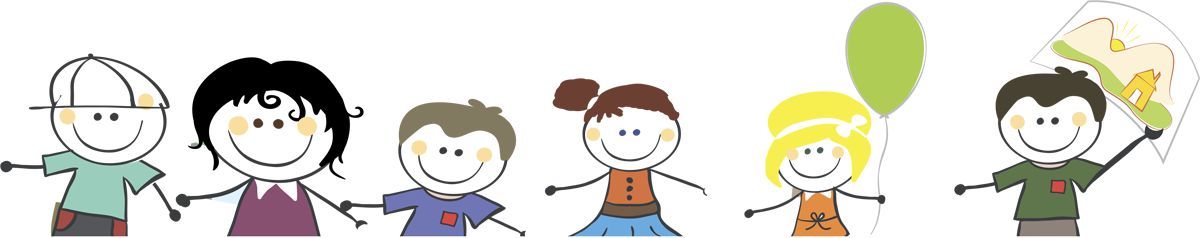 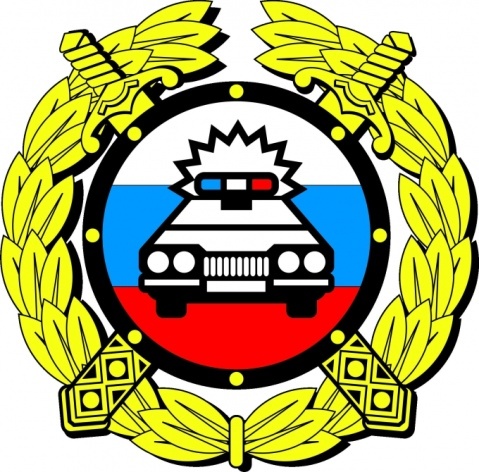 Информация о состоянии Детского дорожно – транспортного травматизма          за 10 месяцев 2023 года